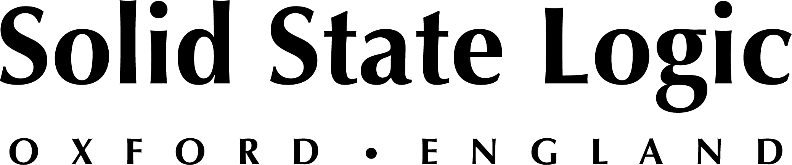 Solid State Logic Appoints SC Media as Exclusive Canadian DistributorSC Media will handle distribution for both professional audio and audio creation products markets, representing SSL's entire product lineMontreal, Quebec, April 4, 2022 — Solid State Logic announced that it has appointed SC Media as its exclusive distributor for the Canadian region, effective immediately. SC Media will be distributing products across SSL's entire product portfolio, including System T broadcast audio production platform, SSL Live range and audio creation products: BiG SiX, UF8 and UC1 controllers, SSL2/2+ audio interfaces, Fusion analogue processor and more. SC Media has extensive experience in both the professional audio and consumer markets, with special expertise in audio consoles. The company has been providing sales and support functions to the professional audio markets since 1983.Jean Daoust, President of SC Media Canada, comments: “We are proud to become SSL's exclusive distributor in Canada. Our company was founded on the strength of our knowledge of audio consoles. We are thrilled to get back to our roots, and to do so with a brand as reputable as SSL is an honour."SSL Managing Director Nigel Beaumont added: “We are delighted to appoint SC Media as Solid State Logic's exclusive distributor for the Canadian region. The company is uniquely positioned to support both SSL's professional audio and ACP sectors. With a deep legacy of expertise in audio consoles and a shared commitment to providing the best possible service to our end users, we look forward to extending our footprint in the Canadian region,"  
While the distribution agreement covers SSL's entire product line, SC Media's initial focus will be on growing SSL's ACP reach in the region thought developing dealer networks. SC Media’s ability to provide in-region support of large-format consoles will also enhance service capabilities for broadcast and live sound customers located in Canada.   To learn more about SC Media, please visit: https://www.scmediacanada.com Solid State Logic is the world’s leading manufacturer of analogue and digital audio consoles and provider of creative tools for music, broadcast, live and post production professionals. For more information about our award-winning products, please visit: www.solidstatelogic.com.###For further information contact:		Jeff Touzeau+1 (914) 602-2913			jeff@hummingbirdmedia.comRoss Gilbert+44 (0) 1865 842300				rossg@solidstatelogic.com